Translating 2-D Shapes on a Cartesian PlaneTranslating 2-D Shapes on a Cartesian PlaneTranslating 2-D Shapes on a Cartesian PlaneTranslating 2-D Shapes on a Cartesian PlanePlots points in 4 quadrants of a Cartesian plane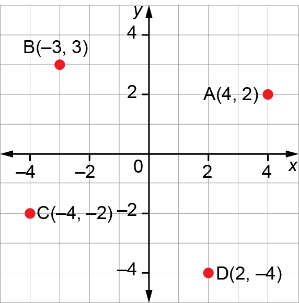 Translates points in 4 quadrants of a Cartesian planeI translated point A 
10 units right, 5 units down to image point A’.I translated point B 
5 units left, 7 units down to image point B’.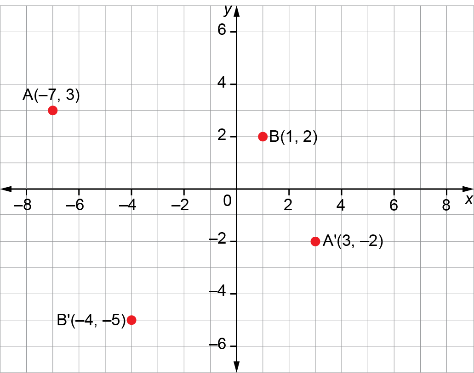 Translates a shape on a Cartesian plane and identifies coordinates of the image I translated ΔPQR 
6 units left, 3 units up to image ΔP’Q’R’.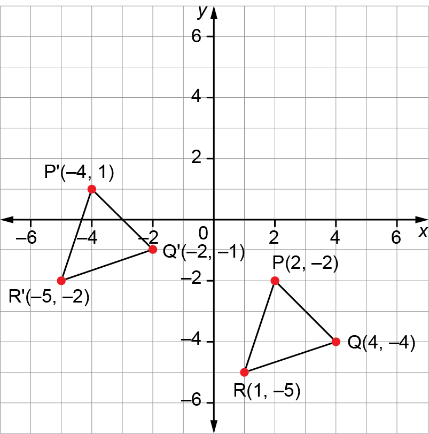 Identifies the translation given a shape and its image on a Cartesian plane 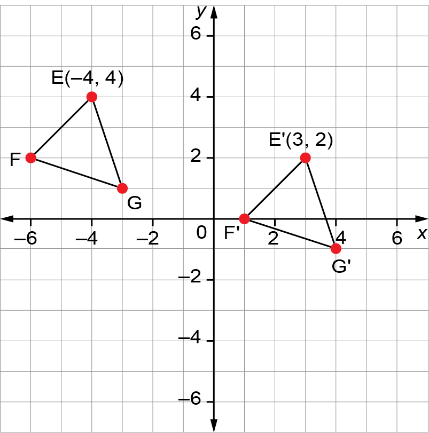 Each vertex on ΔEFG was translated 7 units right, 2 units down to image ΔE’F’G’, so this is the translation for ΔEFG.Observations/DocumentationObservations/DocumentationObservations/DocumentationObservations/Documentation